РАБОЧАЯ ПРОГРАММА Курса внеурочной деятельности  «Юнармия»Уровень образования: основное общее Составитель: Чумакова Н.В.Паспорт рабочей программыкурса внеурочной деятельности «Юнармия»Результаты освоения курса внеурочной деятельности«Юнармия»I.Личностные:Осознанное ценностное отношение к национальным базовым ценностям, России, своему народу, своему краю, отечественному культурно-историческому наследию, государственной символике, законам РФ, русскому и родному языку, народным традициям, старшему поколению; сформированная гражданская компетенция.Понимание и осознание  моральных норм и правил нравственного поведения, в том числе  этических норм взаимоотношений в семье, между поколениями, носителями разных убеждений, представителями различных социальных групп.Положительный  опыт взаимодействия со сверстниками, старшим поколением и младшими детьми в соответствии с общепринятыми нравственными нормами; сформированная коммуникативная компетенция.Способность эмоционально реагировать на негативные проявления в детском обществе и обществе в целом, анализировать нравственную сторону своих поступков и поступков других людей.Понимание и осознаний взаимной обусловленности физического, нравственного, психологического, психического и социально-психологического здоровья человека.Осознание негативных факторов, пагубно влияющих на здоровье.Умение делать осознанный выбор поступков, поведения, образа жизни, позволяющих сохранить и укрепить здоровье.Представление об основных компонентах культуры здоровья и здорового образа жизни.Потребность заниматься физической культурой и спортом, вести активный образ жизни.II. Метапредметные:Регулятивные:умение ставить цель своей деятельности на основе имеющихся возможностей;умение оценивать свою деятельность, аргументируя при этом причины достижения или отсутствия планируемого результата (участие в соревнованиях и смотрах);формирование умения находить достаточные средства для решения своих учебных задач;демонстрация приёмов саморегуляции в процессе подготовки мероприятий разного уровня, участие в них, в том числе и в качестве конкурсанта.Познавательные:умение осознавать свое место в военно-патриотических акциях;навык делать выводы, устанавливать причинно-следственные связи на основе полученной информации о времени, эпохе при знакомстве с работами известных военных конструкторов и действий полководцев;анализ и принятие опыта разработки и реализации проекта исследования разной сложности;умение самостоятельно находить требуемую информацию, ориентироваться в информации, устанавливать взаимосвязи между событиями и явлениями;критическое оценивание содержания и форм современных внутригосударственных и международных событий;овладение культурой активного использования печатных изданий и интернетресурсами.Коммуникативные:умение организовать сотрудничество и совместную деятельность с педагогом и сверстниками в отряде;приобретение навыков работы индивидуально и в коллективе для решения поставленной задачи;умение находить общее решение и разрешать конфликты;соблюдение норм публичного поведения и речи в процессе выступления.III. Предметные (на конец освоения курса):Обучающиеся научатся:использовать элементарные теоретические знания по истории техники и вооружения;применять основы строевой подготовки и дисциплины строя;отличать истинные намерения своего государства и западных держав от того, что предлагают современные СМИ;владеть приёмами исследовательской деятельности, навыками поиска необходимой информации;использовать полученные знания и навыки по подготовке и проведению мероприятий военно-патриотической направленности.Обучающиеся получат возможность научиться:правильно применять и использовать приемы владения стрелковым оружием;владеть навыками управления строя;готовить и проводить военно-патриотческие мероприятия для разных целевых аудиторий;участвовать в соревнованиях и смотрах-конкурсах по военно-патриотической тематике разного уровня;готовить  исследовательские работы по истории создания и применения вооружения и военной технике  для участия в конференциях и конкурсах.IV. Воспитательные результаты:Результаты внеурочной духовно-нравственной, военно-патриотической и спортивно-оздоровительной деятельности школьников распределяются по  трем  уровням. 1.Результаты первого уровня (приобретение школьником социальных знаний, понимания социальной реальности  и  повседневной жизни): приобретение специальных знаний об устройстве стрелкового вооружения, строительстве вооруженных сил, приобретение опыта переживания и позитивного отношения к базовым ценностям общества, ценностного отношения к социальной реальности в целом. получение начального опыта самостоятельного общественного действия, формирование у школьника социально приемлемых моделей поведения. приобретение знаний о здоровье, здоровом образе жизни, возможностях человеческого организма, об основных условиях и способах укрепления здоровья;практическое освоение методов и форм физической культуры, простейших элементов спортивной и строевой подготовки;получение навыков следить за чистотой и опрятностью своей одежды, за чистотой своего тела, рационально пользоваться влиянием природных факторов (солнца, чистого воздуха, чистой воды), экологически грамотного питанияформирование позитивного отношения обучающихся к своему здоровью, как к ценности, неотъемлемой составляющей хорошего самочувствия, успехов в учёбе и жизни вообщеучастие в спортивных и военно-патриотических акциях, как в школьном, так и во внешкольном социуме.Формы достижения  результатов первого уровня: познавательные беседы, инструктажи, социальные пробы, поездки, экскурсии, беседы о здоровом образе жизни.Формы контроля результатов первого уровня: анкетирование.2. Результаты второго уровня  (формирование позитивных отношений школьника к базовым ценностям нашего общества и к социальной  реальности в целом):развитие ценностных отношений школьникак своему здоровью  и здоровью окружающих его людей, к спорту и физкультуре, к природе,к родному Отечеству, его истории и народу, к труду, к другим людям.Формы достижения результатов второго уровня: участие в жизни отряда, инсценирование, волонтерские десанты, оздоровительные акции, военно-патриотические акции в отряде, в школе и вне школы.Формы контроля результатов второго уровня: туристический поход 3.Результаты третьего уровня (приобретение школьником  опыта  самостоятельного  социального действия )приобретение  школьником:опыта актуализации спортивно - оздоровительной деятельности в социальном пространстве; опыта заботы о младших и организации  их досуга; опыта волонтерской деятельности ; опыта самообслуживания,  самоорганизации  и организации совместной деятельности с другими школьниками; опыта управления другими людьми и принятия на себя ответственности за других.Формы достижения  результатов третьего уровня: исследовательские работы, социально-значимые акции в социуме (вне ОУ), художественные акции, краеведческие экспедиции и слёты, фестивали и конкурсы.Формы контроля результатов третьего уровня: исследовательские конференции, соревнования и смотры военно-патриотического содержания.При достижении трех уровней результатов внеурочной деятельности возрастает вероятность появления эффектов  воспитания и социализации  подростков.Содержание курса курса внеурочной деятельности«Юнармия»Курс внеурочной деятельности «Юнармия» реализуется в форме военно-патриотического клуба. Виды деятельности: групповые и индивидуальные занятия, теоретические, практические, комбинированные: беседа, инструктаж, тестирование, ОФП и игры.ОСНОВЫ ВОЕННОЙ СЛУЖБЫУчебные цели:Познакомить с сущностью и содержанием воинской деятельности, с основными задачами Вооружённых Сил Российской Федерации, предназначением видов и родов войск, уяснить роль военной службы в гражданском, нравственном, профессиональном и физическом становлении личности, помочь проникнуться чувством уважения к Вооружённым Силам РФ.В результате изучения раздела программы «Основы военной службы» члены клуба должнызнать:- необходимость вооружённой защиты Отечества в связи с внешней и внутренней угрозой;- предназначение Вооружённых Сил Российской Федерации;- историю создания уставов Вооружённых сил России;- Устав внутренней службы;- обязанности военнослужащих;- воинская дисциплина, поощрения и дисциплинарные взыскания;- военная присяга; - историю воинских званий;- структуру Вооружённых Сил России.уметь:- оценивать уровень своей подготовленности и осуществлять осознанное самоопределение по отношению к военной службе;- поддерживать уставной воинский порядок;- различать рода и виды войск;- применять требования общевоинских уставов при выполнении общих обязанностей военнослужащих;- точно выполнять и правильно применять положения общевоинских уставов при несении внутренней и караульной служб;СТРОЕВАЯ ПОДГОТОВКАУчебные цели:Выработать умение правильно и быстро выполнять команды, строевые приёмы и действия в составе отделений, взводов. Выработка строевой выправки, подтянутости и выносливости. Подготовить подразделения к слаженным действиям в различных строях. Воспитывать дисциплинированность, любовь к традициям Вооружённых Сил, патриотические чувства.В результате изучения раздела программы «Строевая подготовка» и получения практических навыков в выполнении Строевого устава члены клуба должныЗнать:- положения Строевого устава Вооружённых Сил РФ в соответствии с его служебным подразделением;Уметь:- выполнять обязанности командиров перед строем и в строю;- уверенно выполнять строевые приёмы на месте и в движении, без оружия и с оружием;- отдавать воинскую честь;- выходить и становиться в строй;- подходить к начальнику и отходить от него;- правильно действовать в строях взвода и роты в пешем порядке;- организовывать и методически грамотно проводить занятия по строевой подготовке с личным составом отделения.ОГНЕВАЯ ПОДГОТОВКАУчебные цели:Обучить умелому использованию оружия в различных условиях боевой обстановки. Познакомить с правилами обращения с оружием, его свойствами, назначением, устройством и неполной разборкой. Научить производству меткого выстрела из пв из положения, лёжа по целям, расположенным на известных дальностях. Привить навыки по уходу и сбережению автомата. Дать первоначальные понятия о явлении выстрела и закономерностях полёта пули в воздухе. Воспитывать дисциплинированность, внимательность, смелость.В результате изучения раздела программы «Огневая подготовка» члены клуба должныЗнать:- основы и правила стрельбы из стрелкового оружия в различных условиях;- боевые возможности и устройство изучаемых образцов вооружения;- содержание и порядок приведения стрелкового оружия в различных условиях;- боевые возможности и порядок приведения стрелкового оружия в готовность к боевому применению ;- правила хранения, эксплуатации, сбережения оружия;- основные положения курса стрельб, меры безопасности при обращении с оружием.Уметь:- готовить оружие к стрельбе;- вести стрельбу из него по неподвижным целям в соответствии с приёмами и правилами;- анализировать результаты стрельбы;- корректировать стрельбу и вносить поправки в установку прицела;- организовать и методически правильно проводить занятия по огневой подготовке с личным составом отделения;- выполнять нормативы и соблюдать меры безопасности.ВОЕННО-МЕДИЦИНСКАЯ ПОДГОТОВКАУчебные цели:Помочь приобрести необходимые знания и термины для понимания угрожающих жизни состояний. Научить владеть тактикой оказания помощи при несчастных случаях. Упражнять в практическом использовании полученных знаний и навыков в конкретных ситуациях. Воспитывать чувство сострадания и взаимопомощи.В результате изучения раздела программы «Военно-медицинская подготовка» и получения практических навыков члены клуба должнызнать:- классификация ран и их причины;- характеристику различных видов кровотечений и их причины;- правила и технику остановки кровотечений;- симптомы солнечного удара, виды ожогов;- клиническая смерть, искусственная вентиляция лёгких, непрямой массаж сердца;- характеристику перевязочного материала;- правила наложения стерильных повязок;- как оказать первую медицинскую помощь при поражении радиоактивными отравляющими веществами;уметь:- оказать первую медицинскую помощь при ранениях, кровотечениях, переломах, ожогах, солнечном ударе, при поражении радиоактивными и отравляющими веществами;- накладывать стерильную повязку на любую часть тела;- обездвиживать повреждённую часть тела;- делать искусственную вентиляцию лёгких, непрямой массаж сердца;- переносит пострадавших;- оказывать неотложную помощь в любых ситуациях, не теряться при этом.РАДИОЦИОННАЯ, ХИМИЧЕСКАЯ, БИОЛОГИЧЕСКАЯ ЗАЩИТАУчебные цели:Познакомиться с классификацией средств индивидуальной защиты, их назначением и принципом действия, с простейшими и подручными средствами защиты, правилами эвакуации, устройством фильтрующего противогаза. Отработать навыки защиты органов дыхания и кожи. Помочь уяснить принципы действия и поражающие факторы оружия массового поражения. Учить изготовлять простейшие средства индивидуальной защиты, стрелять и преодолевать полосу препятствий в противогазе.В результате изучения раздела программы «РХБЗ» члены клуба должнызнать:- классификацию средств индивидуальной защиты;- назначение и принцип действия средств индивидуальной защиты, правила пользования ими;- устройство фильтрующего противогаза;- принцип действия и поражающие факторы оружия массового поражения, способы защиты от него;- правила эвакуации;уметь:- пользоваться средствами индивидуальной защиты;- изготовлять простейшие средства индивидуальной защиты;- стрелять и преодолевать полосу препятствий в противогазе;- защищать органы дыхания и кожу.ФИЗИЧЕСКАЯ ПОДГОТОВКАУчебные цели:Способствовать укреплению здоровья и повышению устойчивости организма к воздействию неблагоприятных факторов внешней среды. Развивать основные физические качества: быстроту, силу, выносливость, координацию, гибкость. Подготовить к сдаче нормативов по физической подготовке. Воспитывать волю, смелость, дисциплинированность, стремление к более высоким спортивным достижениям.В результате изучения раздела программы  «Физическая подготовка» члены клуба должнызнать:- значение двигательной активности и закаливающих процедур для здоровья человека;- влияние факторов внешней среды на организм человека;- основы формирования двигательных действий и развития физических качеств;- правила и способы  планирования индивидуальных занятий различной направленности;уметь:- соблюдать безопасность при выполнении физических упражнений;- преодолевать вертикальные и горизонтальные препятствия без опоры и с опорой, преодолевать рекомендованную в комплексной программе полосу препятствий;- выполнять акробатические упражнения;- подтягиваться на перекладине;- метать различные по весу и форме снаряды на дальность и на меткость;- выполнять скоростной бег;- играть в подвижные и спортивные игры;- лазать по двум канатам без помощи ног и по одному канату с помощью ног;- проводить учебную схватку в одном из видов единоборств;- демонстрировать и применять в спортивной игре или в процессе выполнения специально-комплексного упражнения основные технико-тактические действия.Тематическое планирование. 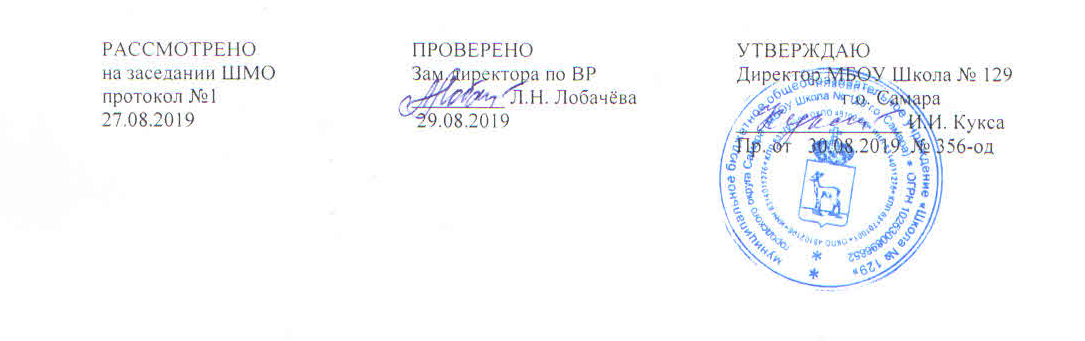 Класс7Направление внеурочной деятельностиспортивно-оздоровительноеФорма организации внеурочной деятельностивоенно-патриотический клубКоличество часов в неделю1чКоличество часов в год34 чРабочая программа составлена в соответствии с требованиями ФГОС ООО (5-9 кл.)Федеральный закон от 19.05.1995 г. № 82-ФЗ «Об общественных объединениях»Письмо МОиН РФ от 14 декабря 2015 года №09-3564 «О внеурочной деятельности и реализации дополнительных образовательных программ»;Устав Всероссийского детско-юношеского военно-патриотического общественного движения «Юнармия» от 28.05.2016 г.Положение о региональных отделениях, местных отделениях Всероссийского детско-юношеского военно-патриотического общественного движения «Юнармия», утвержденное решением Главного штаба ВВПОД «Юнармия», протокол № 4 от 26.01.2017 г.Рабочая программа составлена на основе программы«Примерные программы внеурочной деятельности. Начальное и среднее образование. Военно-патриотическое направление»; под редакцией В.А.Горского, доктора педагогических наук. Авторы программы: В.А Горский, Н. Ф. Виноградова, А. А. Тимофеев, Д.В. Смирнов и др. М., Просвещение, 2011.Направлен- ностьТемаКоличество часовКоличество часовКоличество часовНаправлен- ностьТемаТеорияПрак-тикаВсегоОсновы знаний «Юнармейца»Знакомство с деятельностью кружка «Юнармеец».   Техника   безопасности   на занятиях по физической, стрелковой, строевой подготовке.11ИтогоИтого11Исторические и боевые традиции ОтечестваГосударственная и военная символика. Дни воинской славы России. Основные битвы ВОВ, города-герои ВОВ. Символы воинской чести. История, символы и геральдика Самарской области.11ИтогоИтого11Основы военной службыПочему необходима вооружённая защита Отечества. Внешние и внутренние угрозы. Предназначение Вооружённых Сил РФ11Основы военной службыУВС РФ. Устав внутренней службы. История создания. Военная присяга. Воинские звания. История воинских званий. 11Основы военной службыПравила воинской вежливости и поведения военнослужащих Воинское приветствие. Обращение военнослужащих друг другу, к начальникам и старшим. Обращение военнослужащих во внеслужебное время и вне строя обязанности военнослужащих. Военнослужащие и взаимоотношения между ними. Воинская дисциплина, поощрения и дисциплинарные взыскания11ИтогоИтого33Строевая подготовкаСтрой и его элементы. Обязанности военнослужащего перед построением и в строю, обязанности солдата. КО, КВз.112Строевая подготовкаСтроевая стойка и строевые приёмы без оружия. Становись, Разойдись. Ко мне, Смирно. Вольно. Заправиться, Отставить. Гол. Уборы снять, одеть Перестроения. Размыкание, смыкание строя. Повороты на месте123Строевая подготовкаВоинское приветствие, повороты на месте и в движении. Строевые приёмы с оружием112Строевая подготовкаОдиночная строевая подготовка. Выход из строя, подход к начальнику. Доклад. Возвращение в строй. Строевая подготовка в составе отделения, взвода, роты. Строевая песня.112ИтогоИтого459Огневая подготовкаИстория создания отечественного оружия. Меры и техника безопасности при проведении стрельб. Инструктаж по ПМБ.11Огневая подготовкаТТХ автомата Калашникова. Основы АК-74. Изготовка к стрельбе, прицеливание, спуск курка. Сборка-разборка АК-74123Огневая подготовкаУстройство мелкокалиберной винтовки. Правила прицеливания и приемы стрельбы. Основы стрельбы из ПВ, изготовка112Огневая подготовкаУчебная стрельба из ПВ. Сдача норматива по сборке-разборке АК-74112ИтогоИтого448Военно-медицинская подготовкаПонятие о ране, классификация ран. Первая медицинская помощь при ранениях112Военно-медицинская подготовкаВиды кровотечений и их характеристика . Правила и техника остановки кровотечений112ИтогоИтого224РХБЗХарактеристика оружия массового поражения Порядок использования средств индивидуальной защиты. Назначение и устройство фильтрующего противогаза и респиратора. Подбор лицевой части, сборка, проверка исправности, укладка противогаза и респиратора в сумку. Правила пользования противогазом и респиратором. Обучение выполнению нормативов № 1 и 2.1 23ИтогоИтого123Физическая подготовкаРазминка. Развитие выносливости. Развитие силы.22Физическая подготовкаРазвитие координационных способностей11Физическая подготовкаАкробатические упражнения11Физическая подготовкаСпортивные игры12ИтогоИтого055Итого по курсуИтого по курсу161834